 Dorfcafé		 Vinczling  Kreativ mit Wolle und Faden  Stricken und Nähen für Anfänger …oder auch nicht!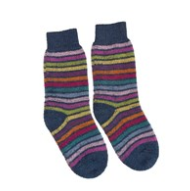 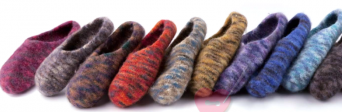 Möchtest du stricken lernen? Brauchst du ab und zu mal ein paar Tipps? Oder hast du Lust, mit anderen Frauen zu stricken und zu klönen? An jedem 2. und 4. Dienstag im Monat triffst du ab 19 Uhr Gleichgesinnte im Café!Nähen mit		der Nähmaschine								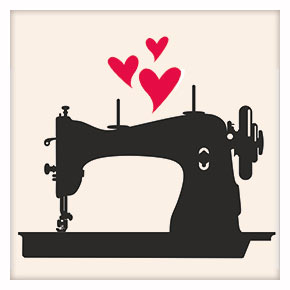 Wir starten mit einem neuen Workshop  für Anfänger oder Ungeübte!                                           Der Workshop beginnt am Dienstag, dem 28. Februar, um 19 Uhr im Café „Vinczling“, Dionysiusstraße 4, in  Sandebeck. Bei Interesse bitte melden bei …Kontakt:  Nähen: Simone Otto Tel. 05238-997130                                              Stricken: Birgit Ischen Tel. 05238-997059 o. 0160-96665805Projektgruppe „Workshops“ der Dorfwerkstatt Sandebeck